KURS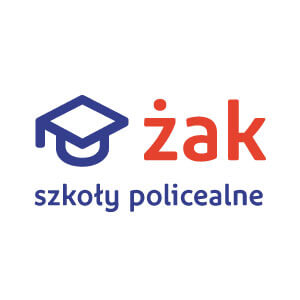 Kurs : Kadry, płace, ZUSHarmonogram zajęćDataGodzinyMiejsce prowadzenia zajęcSobota 11.01.2020r.08:00-16:15  ZS nr. 1  ul. Kościuszki 9, 108 Niedziela 19.01.2020r.       08:00-17:15  Budynek szkoły, ul. KEN 6, II piętroNiedziela 09.02.2020r.08:00-17:15  Budynek szkoły, ul. KEN 6, II piętroSobota 15.02.2020r.08:00-16:20  Budynek szkoły, ul. KEN 6, II piętroNiedziela 16.02.2020r.08:00-15:45  Budynek szkoły, ul. KEN 6, II piętro